28 ноября 2022 год28.11.2022 года в нашей школе прошел очередной цикл "Разговоров о важном" на тему: "Символы России". Цель - обеспечить формирование у обучающихся устойчивых представлений об истории отечественного герба, показать воспитательное значение отечественной государственной символики, сформировать чувство уважения к государственному гербу Российской Федерации. Мы  граждане великой страны. Как и каждое государство в мире Российская Федерация имеет свои символы. Каждый гражданин должен знать их и проявлять уважение к государственным символам. Конечно, вы знаете, что герб – важнейший символ любого государства.Сегодняшнее занятие было  посвящено флагу, гербу, гимну России. Сегодня учащиеся обратились к истории государственных символов нашей страны. Изменения в гербе, гимне и флаге отражают изменения в государстве, его истории, мы сегодня тоже это увидели. Узнали, что означают в геральдике цвета, и сумеем понять, что символизируют цвета флага государства, о какой истории страны они нам напоминают.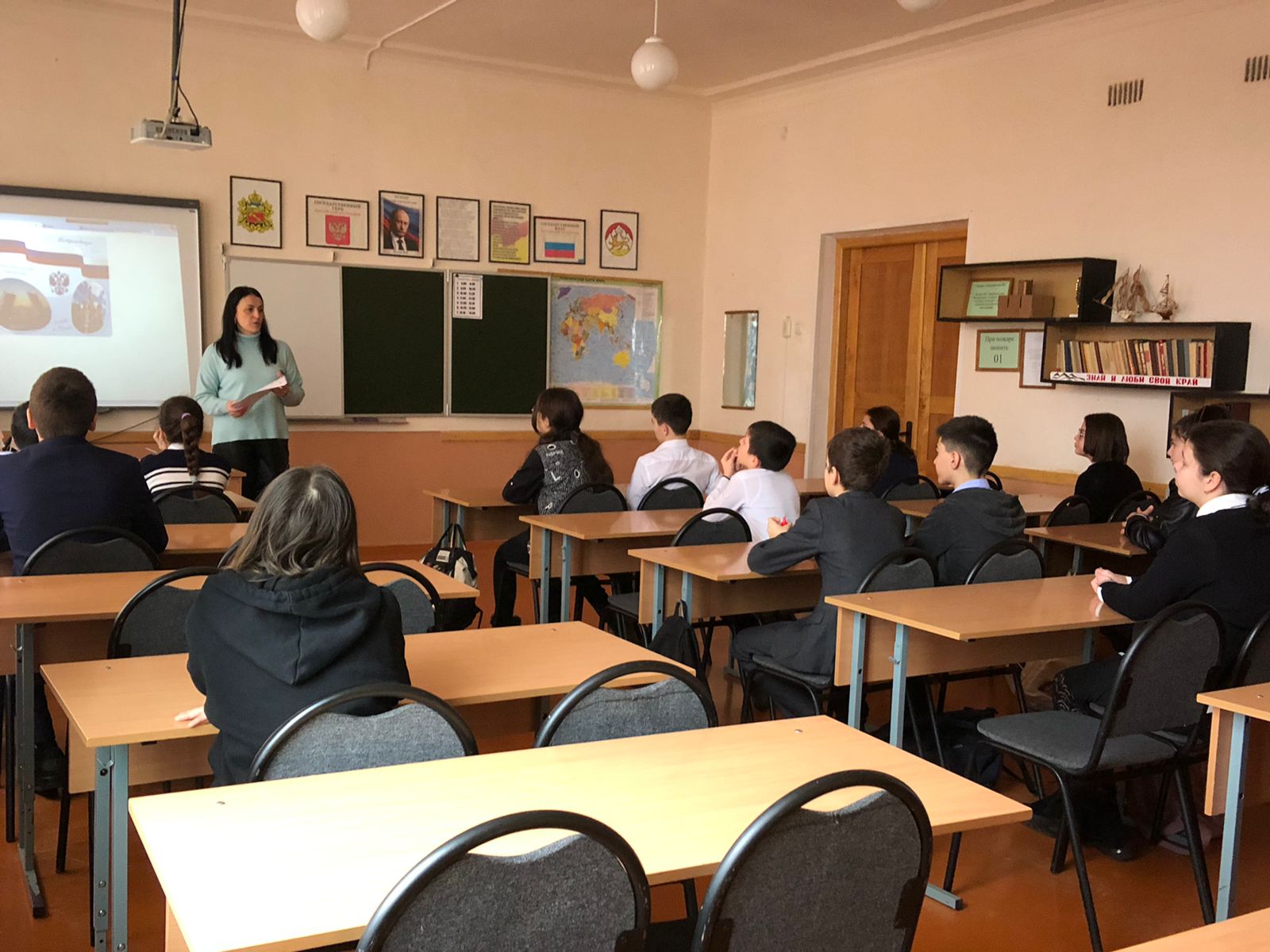 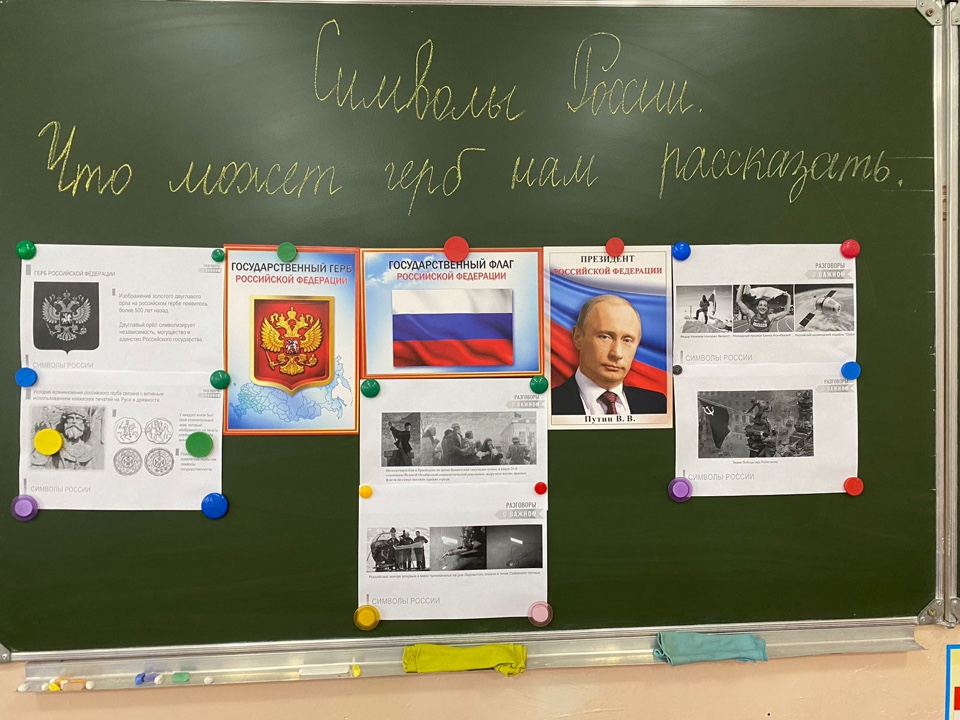 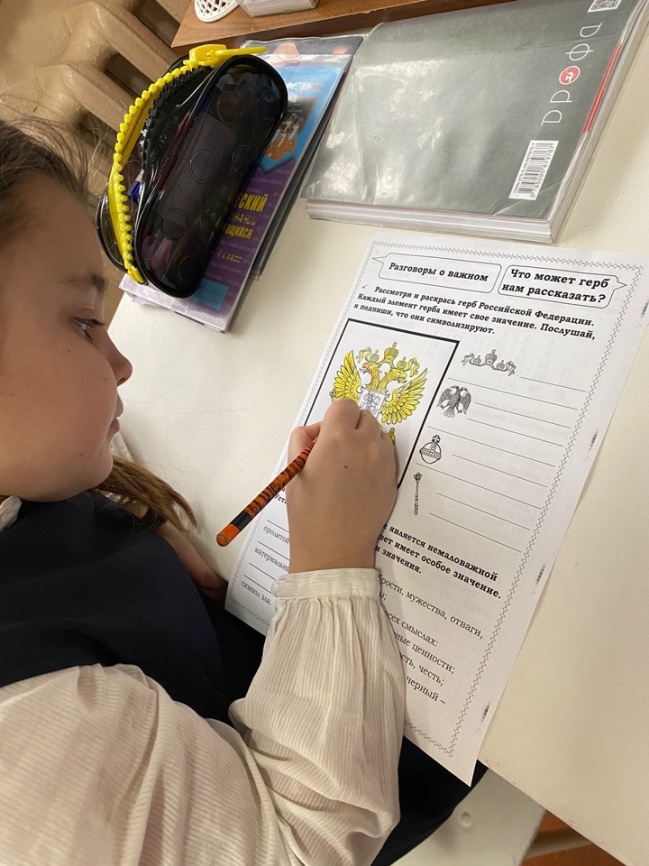 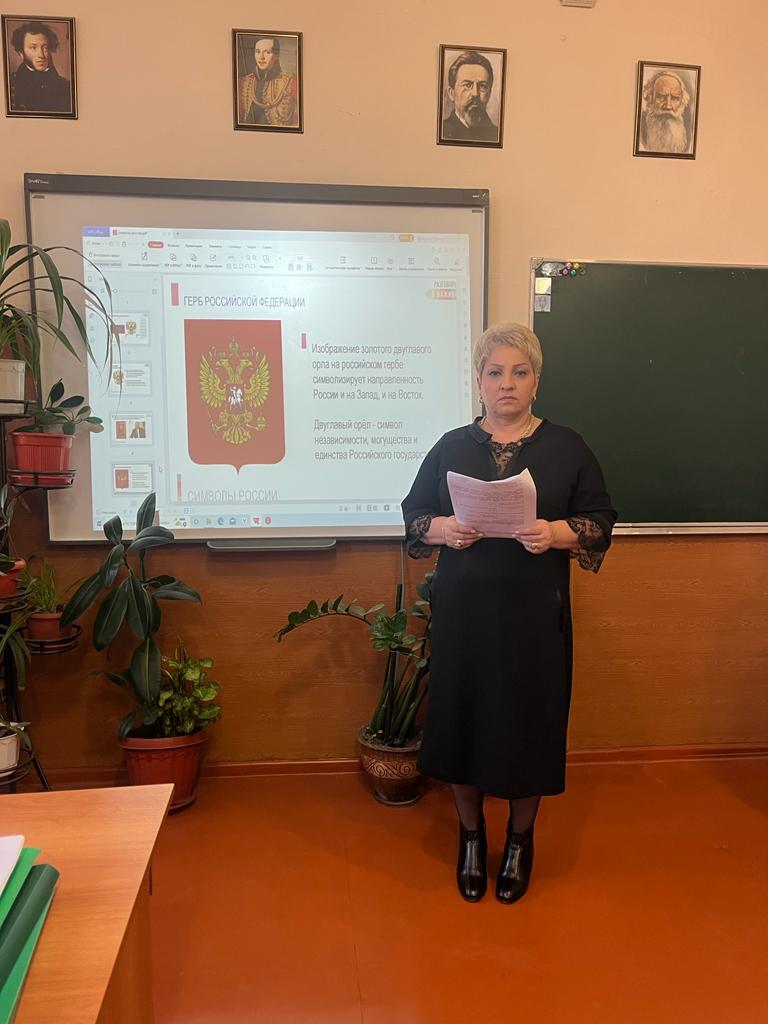 